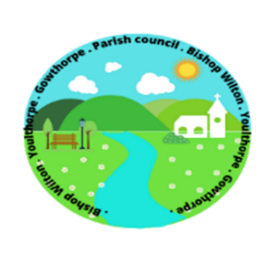 Parish Council of Bishop WiltonYou are hereby summoned to a Meeting of Bishop Wilton Parish Council, to be held on Wednesday 11th May  2022 at 7.30pm in Bishop Wilton Village Hall.- Club RoomIf you are unable attend, please forward your apologies.THIS IS AN OPEN MEETING AND MEMBERS OF THE PRESS AND PUBLIC ARE WELCOME TO ATTEND.The items to be discussed are detailed below.  Parish Council Agenda itemsChairman’s Welcome and Apologies. Code of Conduct: To receive Declaration of Interests from members on any items on the agendaPecuniarynon-pecuniary granting of dispensations  Open Forum: To resolve that the meeting be temporarily suspended to allow for a period of public participation. Minutes: To adopt minutes of the meeting 28th March 2022 as a correct record.  Ward Councillor’s Report.Matters Arising:  update on outstanding items from previous meeting. To discuss and approve quote for repairs to playground equipment and agree working party for minor repairs and cleaningTo formally approve committee and representatives for arranging events for the Queens Platinum Jubilee and to agree additional finance support and reimbursement of expenditure already incurredFinance:To agree changes to bank mandate and approve online banking and debit card facilities for RFOTo approve accounts to dateTo approve payment as per schedule 1Community Issues: councillors to report any relevant issues to the council.To agree date for first cut of village green grass – to tie in with Wilton Weekend celebrationsCorrespondence: to note the correspondence received since last meeting. Email from Greener Pocklington re autumn tree planting and agree proposal going forward and budget.Email from resident for freedom of information request concerning planning application 21/00872/PLFRequest from resident for a litter bin on The BalkNALC request for issues facing smaller councilsNALC issues on climate change To approve and adoptParish Clerk’s Contract of EmploymentTo formally agree the position of this Council on the devolution options for the county.To agree that requests received between meeting for notices or similar to be posted be approved by the clerk and any 3 councillorsAgenda item requests for next meeting. Planning - To discuss and agree submission to Planning Application 22/01145/OUTProposal: OUTLINE – Erection of 3 dwellings following the demolition of an existing dwelling and outbuildings (all matters reserved)Location: Lal Koor Park Lane, Bishop Wilton YO42 1SSApplicant: Ms J FosterApplicant Type: Outline Planning PermissionPlanning Application 22/01213/PLFProposal: Change of use from stables to ice cream parlour with associated parkingLocation: Land and Outbuildings at Livery Stables High Belthorpe, Belthorpe Lane, Bishop Wilton; YO42 1SBApplicant: On the ShireApplication Type: Full Planning PermissionPlanning Application 22/01143/PLFProposal: Erection of a two storey extension to side and single storey extension to rear following demolition of side buildingLocation: 17 Vale Crescent, Bishop Wilton,YO42 1SUApplicant: Mr & Mrs Dace HughesApplication Type: Full Planning PermissionPlanning Application 22/ 01308/STPLFProposal: Temporary use of land for the storage of soil in connection with the construction of a prison on land to the west of HM prison Full Sutton Moor Lane Full SuttonLocation: Land to the west of HM Prison Full Sutton YO41 1PSTo agree date of next meetingSigned  Sandra MorrisonSandra Morrison ( Clerk)                                                 Date:  04.05.2022